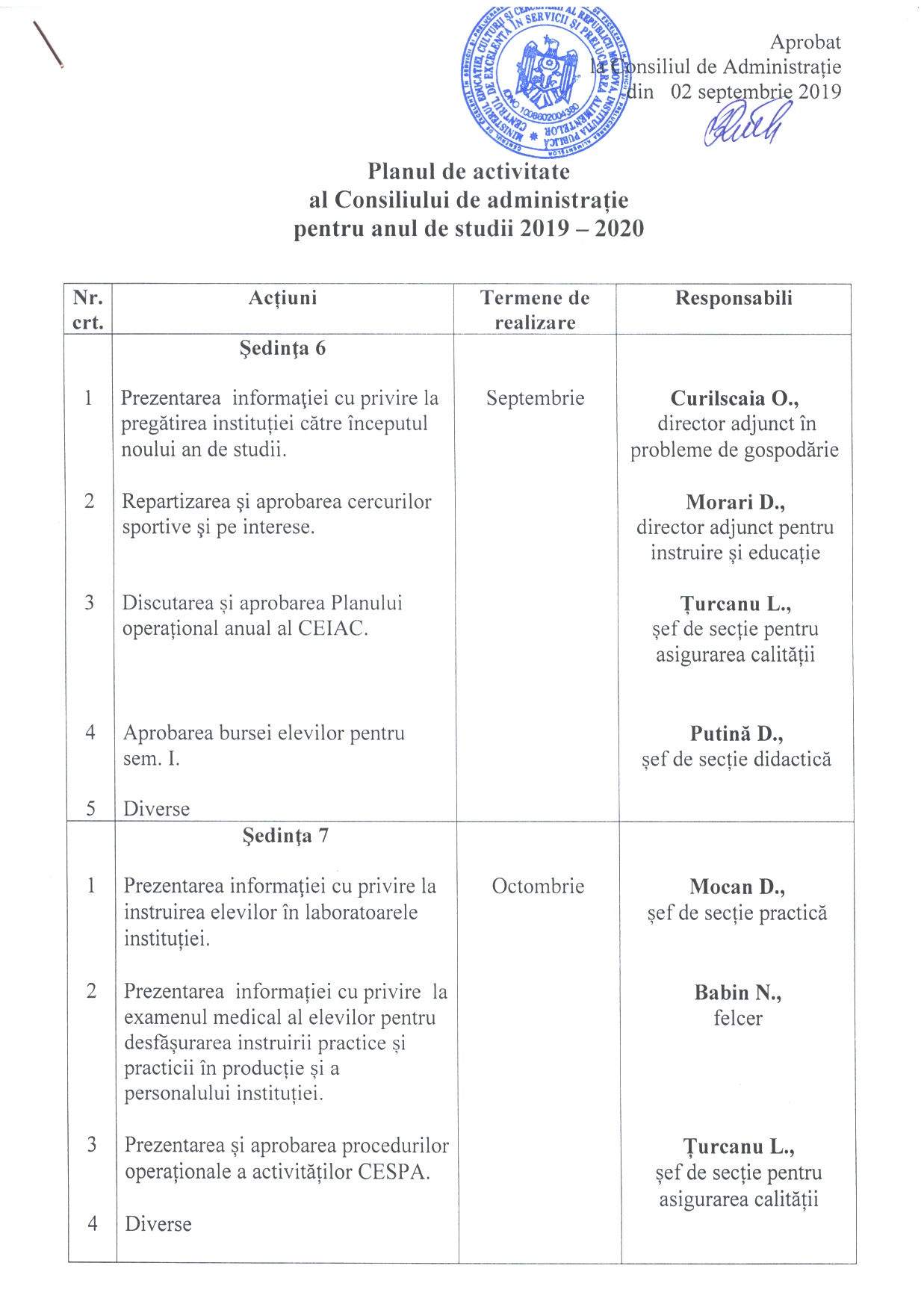 1231234567Şedinţa 8Prezentarera informației cu privire la certificarea competențelor obținute în urma învățării nonformale și informale.Prezentarea informației cu privire la alimentația elevilor nivelul III ISCED.DiverseŞedinţa 9Discutarea şi aprobarea  proiectului Planului de finanţare pentru anul 2020.Prezentarea informației cu privire la respectarea Regulamentului intern de activitate al CESPA.Elaborarea devizului de cheltuieli și aprobarea taxei de studii pentru formarea șomerilor și adulților în anul 2020. Certificarea competenței.Discutarea şi aprobarea graficului concediilor pentru anul 2020.Prezentarea informației despre totalurile lucrului consiliului de administrație pe anul 2019.Aprobarea statelor de personal pentru anul 2020.DiverseNoiembrieDecembrieFala L.,metodistPodlesnova A.,bucătar șefSosna L.,contabil șefMahu L.,director adjunct pentru instruire și producereMorari D., director adjunct pentru instruire și educațiePodlesnova A.,bucătar șefCurilscaia O.,director adjunct în probleme de gospodărieSosna L., contabil șefSosna L.,contabil șefGrușețcaia A.,specialist serviciu personalProţiuc S., DirectorProţiuc S., director12345678Şedinţa 1Prezentarea informației cu privire  la gestionarea finanţelor conform devizului de cheltuieli pentru anul 2019.Prezentarea raportului cu privire la formarea șomerilor în anul 2019.Aprobarea statelor de personal pentru anul 2020.Aprobarea componenței Consiliului de administrație pentru anul 2020.Aprobarea devizului de cheltuieli pentru anul 2020.Aprobarea bursei elevilor pentru sem. II.Aprobarea rapoartelor pentru autorizarea provizorie a programelor de formare continuă:Implementarea Managementului calității,Implementarea Curriculumului modular, Bazele antreprenoriatului.DiverseIanuarieSosna L., contabil șefFala L.,metodist     Proţiuc S., directorProţiuc S., directorSosna L., contabil șefPutină D.,șef de secție didacticăȚurcanu L.,șef de secție pentru asigurarea calității127Şedinţa 2Prezentarea informație cu privire la soluționarea problemelor create de către locătarii căminului nr. 2.Aprobarea cheltuielilor pentru concursul „Cel mai bun elev în meserie”, master – class, olimpiadele zonale, festivaluri zonale și republicane, ziua ușilor deschise, etc. DiverseFebruarie Curilscaia O.,director adjunct în probleme de gospodărieMahu L.,director adjunct pentru instruire și producere123Şedinţa 3 Prezentarea informaţiei cu privire la  prestarea energiei termice, electrice și a apei  în CESPA.Comunicare despre rezultatele academice ale procesului de studii a elevilor absolvenți.DiverseMartie Curilscaia O., director adjunct în probleme de gospodărieSosna L., contabil șefMahu L.,director adjunct pentru instruire și producere 123Şedinţa 4Prezentarea informației cu privire la aplicarea  în practică a prevederilor  cadrului legislativ și normativ în vigoare.Prezentarea informaţiei referitor la pregătirea către organizarea şi desfăşurarea concursului „Cel mai bun elev în meserie”.DiverseAprilieProţiuc S., directorMahu L.,director adjunct pentru instruire și producere123Şedinţa 5Prezentarea informaţiei cu privire la respectarea igienii personale, a regulilor securităţii muncii elevilor în perioada  instruirii practice  şi  practicii în producție.Comunicare despre colaborarea cu agenții economici.DiverseMaiMocan D.,șef de secție practicăMahu L.,director adjunct pentru instruire și producere 1234Şedinţa 6Informaţie despre îndeplinirea lucrărilor de reparaţie în instituție. Pregătirea către noul an de studii.Prezentarea informaţiei  referitor  la desfășurarea  practicii în producție la întreprinderi și provocările cu care se confruntă instituția.Prezentarea Raportului cu privire la AGV în instituție.DiverseIunieCurilscaia O.,director adjunct în probleme de gospodărieMocan D.,șef de secție practicăMocan D.,șef de secție practică